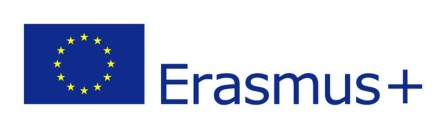 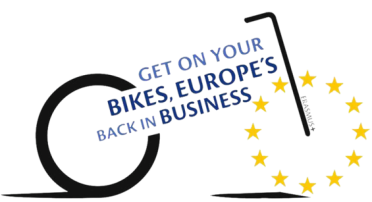 EVALUATION OF THE SURVEY: Typical technical problems with bike!NUMBER OF ANSWERS: 30 bikers from schoolAfter evaluation we created the rang list of the most frequent problems with our bikers have during cycling:As lots of our students are coming to school by bike so some ofthem (40%) know how to fix problems with their bikes.They learned how to do it from their fathers or some adult person ( 50%) or on Internet (13%).To create a list we had criteria – number of the most very frequent, then frequent….If we want to se result od analise on each question:How often do you ride the bike?How often do you have technical problems with your bike?Do you have the toolkit with you while cycling?           Which are the most frequent technical problems with your bike? [problems with bike saddle]                                          Which are the most frequent technical problems with your bike? [problems with pedals]Which are the most frequent technical problems with your bike? [flat tyres]Which are the most frequent technical problems with your bike? [chain problems]Which are the most frequent technical problems with your bike? [replacing the bike bearings]Which are the most frequent technical problems with your bike? [adjusting the speed gear] Which are the most frequent technical problems with your bike? [adjusting the wheels] Which are the most frequent technical problems with your bike? [replacing the bike taillights] Which are the most frequent technical problems with your bike? [replacing the brake cable] Are you usually able to fix problems with your bike on your own? If you are not able to fix the problems with your bike who repairs your bike? If you are able to fix the problems with your bike how did you learn how to do it?CHAIN PROBLEMS   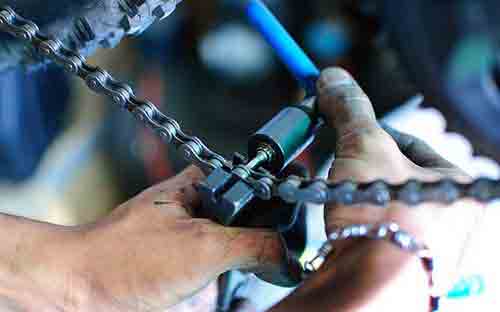 FLAT TYRES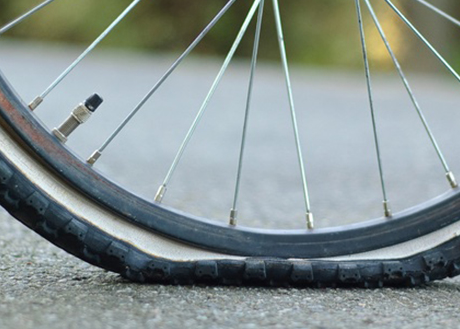 ADJUSTING THE WHEELS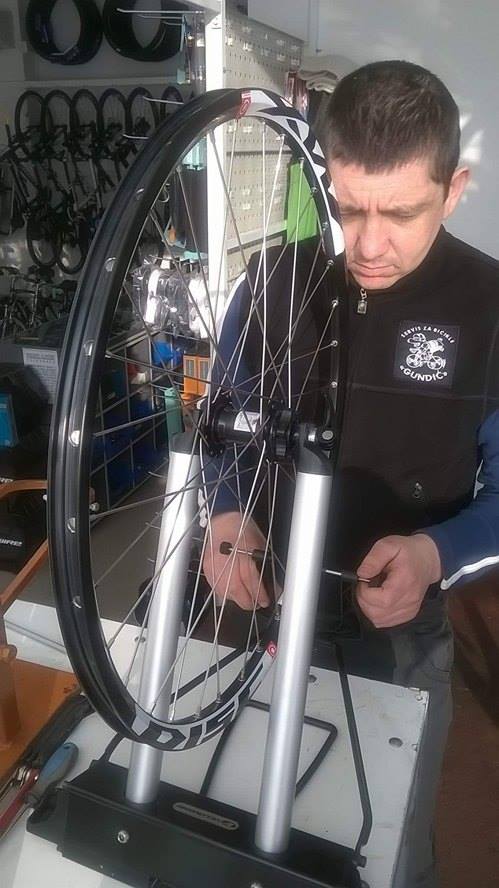 REPLACING THE BRAKE CABLE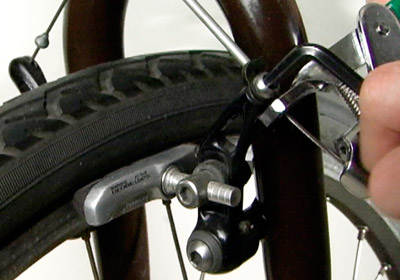 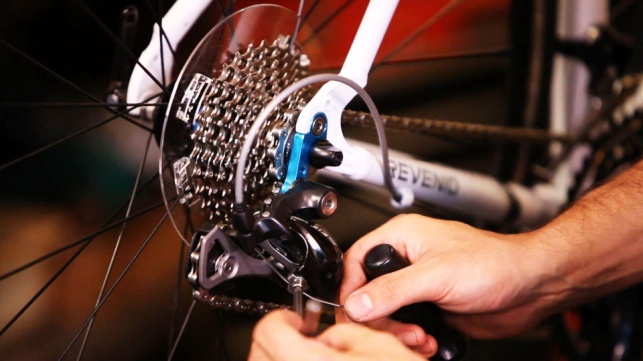 ADJUSTING THE SPEED GEAR